Об утверждении Положения об обеспечении условий для развития физической культуры, школьного спорта и массового спорта, организации проведения официальных физкультурно-оздоровительных и спортивных мероприятий на территории сельского поселения Ульт-Ягун В соответствии с пунктом 14 части 1 статьи 14 Федерального закона Российской Федерации от 06.10.2003 № 131-ФЗ «Об общих принципах организации местного самоуправления в Российской Федерации»,  Федеральным законом от 04.12.2007 № 329-ФЗ «О физической культуре и спорту в Российской Федерации», статьей 26 устава сельского поселения Ульт-Ягун:1. Утвердить Положение об обеспечении условий для развития физической культуры, школьного спорта и массового спорта, организации проведения официальных физкультурно-оздоровительных и спортивных мероприятий на территории сельского поселения Ульт-Ягун согласно приложению к настоящему постановлению.2. Признать утратившими силу постановление администрации сельского поселения Ульт-Ягун от 05.06.2009 №34 «Об обеспечении условий для развития физической культуры и массового спорта, организации проведения официальных физкультурно-оздоровительных и спортивных мероприятий на территории сельского поселения Ульт-Ягун».3. Обнародовать настоящее постановление и разместить на официальном сайте муниципального образования сельское поселение Ульт-Ягун. 4. Контроль за выполнением постановления возложить на заместителя главы сельского поселения Ульт-Ягун.Глава сельского поселения Ульт-Ягун                                               Д. В. ЮматовПриложениек постановлению администрациисельского поселения Ульт-Ягунот 22 февраля 2022 года № 18Положениеоб обеспечении условий для развития физической культуры, школьного спорта и массового спорта, организации проведения официальных физкультурно-оздоровительных и спортивных мероприятий на территории сельского поселения Ульт-Ягун 1. Общие положения 1. Положение об обеспечении условий для развития физической культуры, школьного спорта и массового спорта, организации проведения официальных физкультурно-оздоровительных и спортивных мероприятий на территории сельского поселения Ульт-Ягун (далее - Положение) разработано в соответствии с Федеральными законами от 06.10.2003 № 131-ФЗ «Об общих принципах организации местного самоуправления в Российской Федерации» от 04.12.2007 № 329-ФЗ «О физической культуре и спорте в Российской Федерации», уставом сельского поселения Ульт-Ягун в целях обеспечения условий для развития физической культуры, школьного спорта и массового спорта, организации проведения официальных физкультурно-оздоровительных и спортивных мероприятий на территории сельского поселения Ульт-Ягун.2. Настоящее Положение закрепляет правовые основы и расходные обязательства, определяет компетенцию администрации сельского поселения Ульт-Ягун (далее – администрация поселения) в сфере обеспечения условий для развития физической культуры, школьного спорта и массового спорта, организации проведения официальных физкультурно-оздоровительных и спортивных мероприятий на территории сельского поселения Ульт-Ягун.2. Принципы, задачи, цели, основные направления развития массовой физической культуры и спорта на территории сельского поселения Ульт-Ягун2.1. Развитие массовой физической культуры и спорта на территории сельского поселения Ульт-Ягун основывается на следующих принципах:- доступность занятий физической культурой и спортом для всех категорий и групп населения;- непрерывность и преемственность процесса физического воспитания граждан относящихся к различным возрастным группам;- равенство прав физкультурно-спортивных объединений на финансовую поддержку;- взаимодействие органов местного самоуправления сельского поселения Ульт-Ягун и общественных физкультурно-спортивных объединений в вопросах развития физической культуры и спорта на территории сельского поселения Ульт-Ягун.2.2. Основными задачами и целями в сфере развития физической культуры и спорта являются:- обеспечение условий для развития на территории поселения физической культуры;- организация проведения официальных физкультурно-оздоровительных и спортивных мероприятий поселения, физкультурных мероприятий (физкультурно-спортивных);- организация физкультурно-спортивной работы по месту жительства граждан; - обеспечение участия спортивных сборных команд в официальных спортивных мероприятиях;- популяризация занятий физической культурой и спортом;- обеспечение доступа к объектам спорта.2.3. Основные направления развития физической культуры и спорта на территории сельского поселения Ульт-Ягун:- организация и проведение муниципальных официальных физкультурных (физкультурно-оздоровительных) мероприятий и спортивных мероприятий;- организация и проведение физкультурных мероприятий и спортивных мероприятий по реализации Всероссийского физкультурно-спортивного комплекса «Готов к труду и обороне» (ГТО);- содействие развитию физической культуры и спора инвалидов, лиц с ограниченными возможностями здоровья, адаптивной физической культуры и адаптивного спорта;- иные направления деятельности в области физической культуры и массового спорта, организации проведения официальных физкультурно-оздоровительных и спортивных мероприятий сельского поселения.3. Полномочия и порядок их реализации по решению вопроса местного значения 3.1. Осуществление вопроса местного значения находится в ведении администрации сельского поселения Ульт-Ягун.3.2. В целях реализации вопроса местного значения к полномочиям администрации сельского поселения Ульт-Ягун относится: 	- определение основных задач и направлений развития физической культуры и спорта с учетом местных условий и возможностей, принятие и реализация муниципальных программ развития физической культуры и спорта; 	- развитие массового спорта, детско-юношеского спорта и школьного спорта на территории сельского поселения; 	- присвоение спортивных разрядов и квалификационных категорий спортивных судей в соответствии со статьей 22 настоящего Федерального закона от 04.12.2007 № 329-ФЗ «О физической культуре и спорту в Российской Федерации»; 	- популяризация физической культуры и спорта среди различных групп населения, в том числе среди инвалидов, лиц с ограниченными возможностями здоровья; 	- организация физкультурно-спортивной работы по месту жительства и месту отдыха граждан, включая создание условий для занятий инвалидов, лиц с ограниченными возможностями здоровья физической культурой и спортом, а также организация и проведение муниципальных официальных физкультурных мероприятий и спортивных мероприятий, в том числе: 	а) утверждение и реализация календарных планов физкультурных мероприятий и спортивных мероприятий муниципальных образований, включающих в себя физкультурные мероприятия и спортивные мероприятия по реализации комплекса ГТО; 	б) организация медицинского обеспечения официальных физкультурных мероприятий и спортивных мероприятий муниципальных образований; 	в) содействие в рамках своих полномочий обеспечению общественного порядка и общественной безопасности при проведении на территориях муниципальных образований официальных физкультурных мероприятий и спортивных мероприятий; 	- создание условий для подготовки спортивных сборных команд муниципальных образований, определение видов спорта, по которым могут формироваться спортивные сборные команды муниципальных образований, утверждение порядка формирования и обеспечения таких команд, направление их для участия в межмуниципальных и региональных спортивных соревнованиях;	- участие в обеспечении подготовки спортивного резерва для спортивных сборных команд муниципальных образований, субъектов Российской Федерации;	- наделение некоммерческих организаций правом по оценке выполнения нормативов испытаний (тестов) комплекса ГТО;	- осуществление иных установленных в соответствии с законодательством Российской Федерации. 4. Виды и характер официальных физкультурных, физкультурно-оздоровительных и спортивных мероприятий 4.1. Проводимые официальные физкультурные, спортивные, физкультурно-оздоровительные мероприятия могут быть следующих видов:- спартакиады;- массовые кроссы, пробеги, походы, лыжные гонки;- розыгрыши кубка;- первенства;- конкурсы;- турниры;- соревнования;- спортивные праздники;- спортивные занятия;- веселые старты;- сборы;- иные виды мероприятий, предусмотренные планом работ на текущий год.4.2. По характеру проведения соревнования могут быть:- личные, которые определяют места, занятые отдельными участниками (по полу, возрасту, спортивной квалификации);- лично-командные, которые помимо личного первенства, определяют места, занятые соответствующими командами;- командные, которые определяют только места, занятые участвующими командами;- отборочными, по результатам которых формируются сборные команды;- обучающими (приобретение физкультурно-спортивных навыков).4.3. В зависимости от характера мероприятий количество и состав участников подтверждается списками либо актами.5. Финансовое обеспечение и порядок расходования средств 5.1. Финансовое исполнение полномочия по обеспечению условий для развития физической культуры, школьного спорта и массового спорта, организации проведения официальных физкультурно-оздоровительных и спортивных мероприятий на территории сельского поселения Ульт-Ягун осуществляется за счет бюджета сельского поселения Ульт-Ягун и иных, не запрещенных законодательством источников.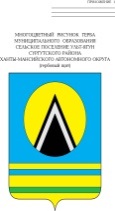 АДМИНИСТРАЦИЯ СЕЛЬСКОГО ПОСЕЛЕНИЯ УЛЬТ-ЯГУНСургутского районаХанты-Мансийского автономного округа-ЮгрыПОСТАНОВЛЕНИЕ 22 февраля 2022 г                                                                                               № 18п. Ульт-Ягун